Pour toutes les demandes de subvention Attestation sur l'honneur(Si cette attestation n'est pas signée par le représentant légal de l'association, joindre le pouvoir donné au signataire)Je, soussigné (e), (nom et prénom) …..Représentant (e) légal (e) de l'association …. Certifie que l'association est régulièrement déclaréeCertifie que l'association est en règle au regard de l'ensemble des déclarations sociales et fiscales ainsi que des cotisations et paiements correspondantsCertifie exactes et sincères les informations du présent dossier, notamment la mention de l'ensemble des demandes de subvention déposées auprès d'autres financeurs publics ainsi que l'approbation des comptes par les instances statutairesDemande une subvention d'un montant de ……………………… euros pour (préciser : action, projet …) auprès de la communauté urbaine Caen la mer, au titre de l'année 2021.Fait le A SignatureAssociationsDemande de subventionModèle d'attestation sur l'honneur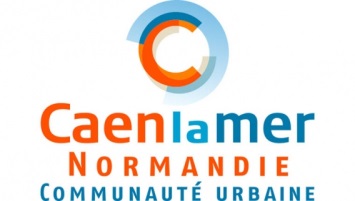 